RESOLUCIÓN 71 (REV. , )Plan Estratégico de la Unión para -[Fuente: Resoluciones 71, 72 y 151]La Conferencia de Plenipotenciarios de la Unión Internacional de Telecomunicaciones (),considerandolas disposiciones de la Constitución y del Convenio de la UIT relativas a las políticas y los Planes Estratégicosobservandolos desafíos a los que se enfrenta la Unión para alcanzar sus metas en un entorno de las telecomunicaciones/tecnologías de la información y la comunicación (TIC) en constante evolución, así como el contexto para la elaboración y aplicación del Plan Estratégico, según se describe en el Anexo  a la presente Resolución,reconociendoa)	la experiencia adquirida en la ejecución del Plan Estratégico de la Unión para ;b)	;c)	que la efectiva vinculación entre el Plan Estratégico y el Plan Financiero, como se detalla en el Anexo 1 a la Decisión 5 (Rev. ) de la presente Conferencia, puede lograrse mediante la reatribución de los recursos del Plan Financiero a los diversos Sectores y, posteriormente, a los objetivos y metas del Plan Estratégico, como se indica en el Anexo  a la presente Resolución,reconociendoa)	que en los Planes Operacional y Financiero de la UIT se deben indicar de la Unión y los recursos correspondientes, y que dichos planes podrían utilizarse eficazmente, entre otras cosas, para:–	controlar los progresos en la ejecución  de la Unión;–	aumentar la capacidad de los miembros para, por medio de indicadores de ejecución, evaluar;–	mejorar la efectividad;–	garantizar la transparencia, particularmente en la aplicación de la recuperación de costes;–	fomentar la complementariedad entre la UIT y otras organizaciones internacionales y regionales de telecomunicaciones pertinentes;)	que se requieren mecanismos de supervisión eficaces y precisos a fin de que el Consejo de la UIT pueda seguir los avances en lo que respecta a la vinculación de la  estratégica, operacional y financiera y evaluar la ejecución de ;insistiendoen que el objeto de la PBR y la GBR es garantizar que las actividades altamente prioritarias dispongan de los recursos apropiados para alcanzar los resultados planificados,resuelveadoptar el Plan Estratégico para el periodo  contenido en el Anexo a la presente Resolución,encarga al Secretario General1	que marco de resultados de la UIT relativo al Plan Estratégico de la Unión para , siguiendo los principios de la elaboración de la Presupuestación Basada en los Resultados (PBR) y la Gestión Basada en los Resultados (GBR);	que al Consejo de la UIT sobre el cumplimiento del Plan Estratégico para  y sobre los resultados obtenidos por la Unión para la consecución de sus metas y objetivos  Plan en función de los cambios ocurridos en el entorno de las telecomunicaciones/TIC y/o como resultado de la evaluación del rendimiento,introduciendo todas las modificaciones necesarias para velar por que el Plan Estratégico facilite el cumplimiento de la de la UIT, teniendo en cuenta las propuestas de los Grupos Asesores de Sector, las decisiones de las conferencias y asambleas de los Sectores y los cambios en los objetivos estratégicos de las actividades de la Unión,  de los límites financieros establecidos por la Conferencia de Plenipotenciariosgarantizando la vinculación entre los Planes Estratégico, Financiero y Operacional;encarga al Consejo1	que supervise la evolución del marco de resultados de la UIT la aplicación del Plan Estratégico;2	que  la aplicación del Plan Estratégico de la Unión para  y, si procede, ajuste el Plan Estratégico sobre la base de los informes del Secretario General;3	que presente a la próxima Conferencia de Plenipotenciarios una evaluación de los resultados del Plan Estratégico , así como una propuesta de Plan Estratégico para el periodo 	que evalúe los progresos realizados en la vinculación de las funciones estratégica, financiera y operacional y en la aplicación de la planificación operacionalinvita a los Estados Miembrosa aportar al proceso de planificación estratégica que emprenda la Unión durante el periodo precedente a la próxima Conferencia de Plenipotenciarios, puntos de vista nacionales y regionales sobre aspectos de política, reglamentación y explotación, con el fin de:–	fortalecer la eficacia de la Unión en el cumplimiento de sus objetivos estipulados en los instrumentos de la Unión, colaborando en la ejecución del Plan Estratégico;–	ayudar a la Unión a atender a las nuevas aspiraciones de todos los interesados en sus trabajos, a medida que siguen evolucionando las estructuras nacionales de los servicios de telecomunicación/TIC,insta a los Estados Miembrosa coordinarse con la Secretaría en una fase temprana de la elaboración de propuestas, de modo que puedan determinarse el plan de trabajo y los requisitos en materia de recursos conexos y, en la medida de lo posible, integrarse en dichas propuestasinvita a los Miembros de Sectora comunicar, a través de sus respectivos Sectores y de los Grupos Asesores correspondientes, su opinión sobre el Plan Estratégico de la Unión.______________Grupo de Trabajo del Consejo sobre los Planes Estratégico y Financiero de la Unión para 2020-2023Tercera reunión – Ginebra, 15-16 de enero de 2018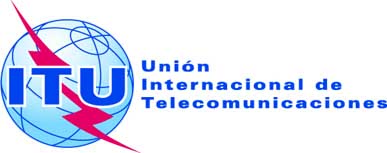 Documento CWG-SFP-3/7-S8 de diciembre de 2017Original: inglésANTEPROYECTO DE REFUNDICIÓN DE LAS RESOLUCIONES 71, 72 Y 151ANTEPROYECTO DE REFUNDICIÓN DE LAS RESOLUCIONES 71, 72 Y 151